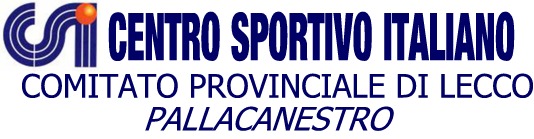 MODULO DI ISCRIZIONE CORSO ARBITRIIl sottoscritto ________________________________________Nato il ______________ A ______________________________Codice Fiscale ________________________________________Residente a ______________ Via _________________________Tesserato CSI per la società  _____________________________Chiede di essere iscritto al corso Arbitri di Pallacanestro Provinciali
CSI  per la stagione 2019/2020.PRECEDENTI ESPERIENZENessuna							Giocatore						Allenatore						Ex Giocatore						Arbitro FSN (FIP)					Arbitro EPS (UISP, PGS,…)			Data					Firma					Firma di un genitore 										     (se minorenne)_______________			_______________			__________________